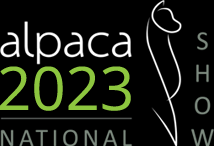 FLEECE ENTRY DELIVERY NOTEPlease attach a completed copy of this form to each fleece entered in the show.Fleeces to be sent to:Anne RogersNational Fleece Show10F Newnham Street, Rangiora 7400	Fleeces should arrive no later than 11th September 2023Exhibitor:Phone:Email:Alpaca Name:IAR number:Class number: After Show Instructions(Please √ the relevant box and complete the additional information where needed)I am attending the show and will collect my fleece in personAfter Show Instructions(Please √ the relevant box and complete the additional information where needed)My fleece will be collected at the end of the show by: ………………………..……………………….                                    After Show Instructions(Please √ the relevant box and complete the additional information where needed)Please can you send my fleece to the following address (I include a pre-paid coupon/bag attached to this form)…………………………………………………..…………………………………………………..…………………………………………………..      